NAGYKOVÁCSI NAGYKÖZSÉG ÖNKORMÁNYZATAÜGYRENDI BIZOTTSÁGELNÖKEMEGHÍVÓNagykovácsi Nagyközség ÖnkormányzatÜgyrendi bizottságának üléséreAz ülés helye: 		Öregiskola Közösségi Ház és KönyvtárIdőpontja: 		2024. március 18. (hétfő) 17 óra 15 percNapirend: Nyílt ülés:A személyes gondoskodást nyújtó szociális alapellátásokról, azok igénybevételéről, valamint az ezekért fizetendő térítési díjakról szóló 12/2016. (V. 30.) önkormányzati rendelet felülvizsgálata E – 25Előterjesztő: Kiszelné Mohos Katalin polgármesterElőadó: Grégerné Papp Ildikó jegyzőTárgyalja: ÜB, HBA személyes gondoskodást nyújtó gyermekjóléti alapellátásokról és térítési díjairól szóló rendelet felülvizsgálata E – 26Előterjesztő: Kiszelné Mohos Katalin polgármesterElőadó: Grégerné Papp Ildikó jegyzőTárgyalja: ÜB, HBA Budakörnyéki Önkormányzati Társulás Társulási Megállapodása 15. sz. módosításának jóváhagyása E – 21Előterjesztő: Kiszelné Mohos Katalin polgármester	Előadó: Grégerné Papp Ildikó jegyzőTárgyalja: ÜBZárt ülés:Döntés ügyvédi megbízási szerződés jóváhagyásáról és peres eljárás kezdeményezéséről E – 28Előterjesztő: Kiszelné Mohos Katalin polgármester	Előadó: dr. Halmosi-Rokaj Odett aljegyzőTárgyalja: ÜBNagykovácsi, 2024. március 14. Tegzes Endre sk.  bizottsági elnök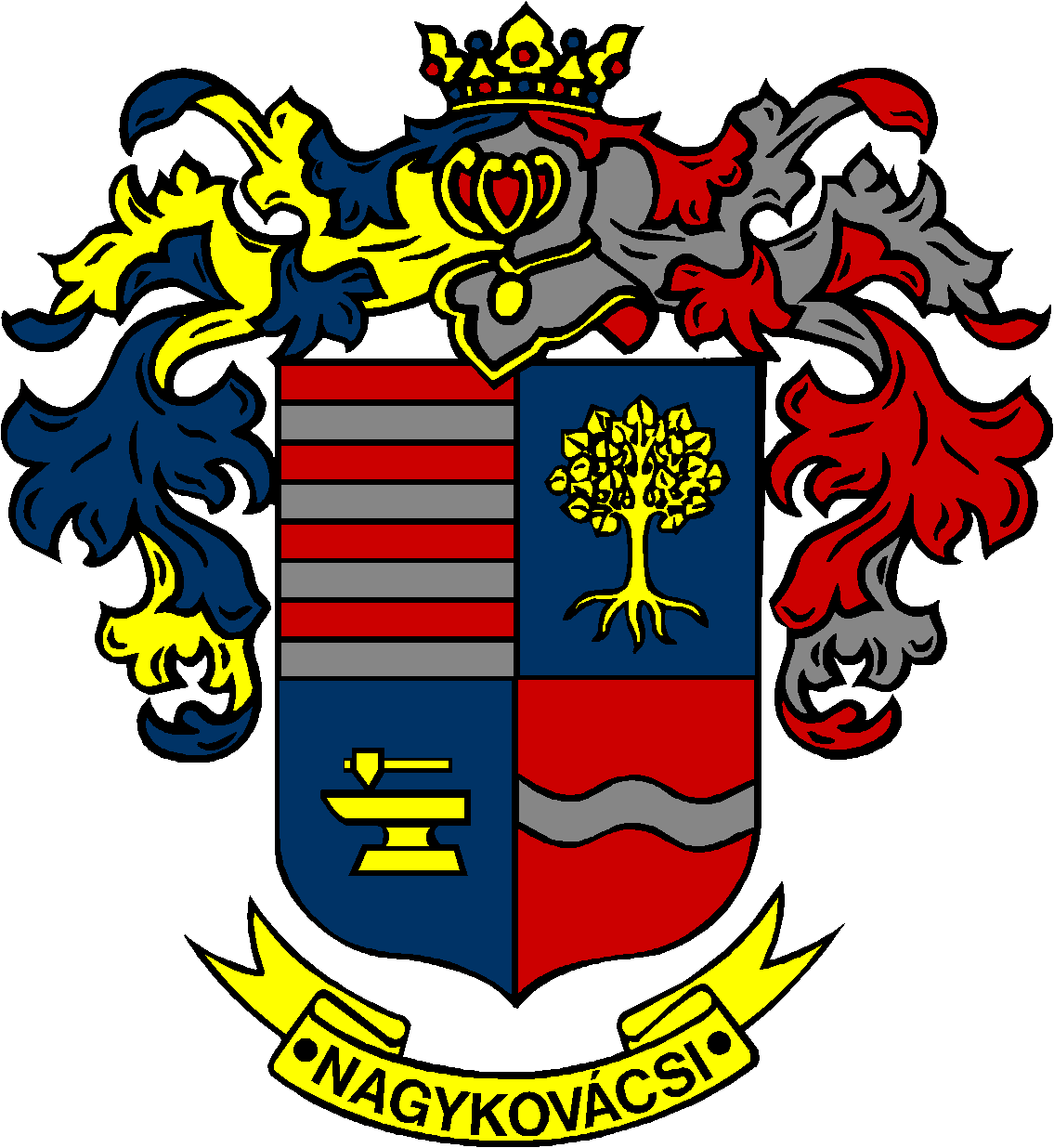 